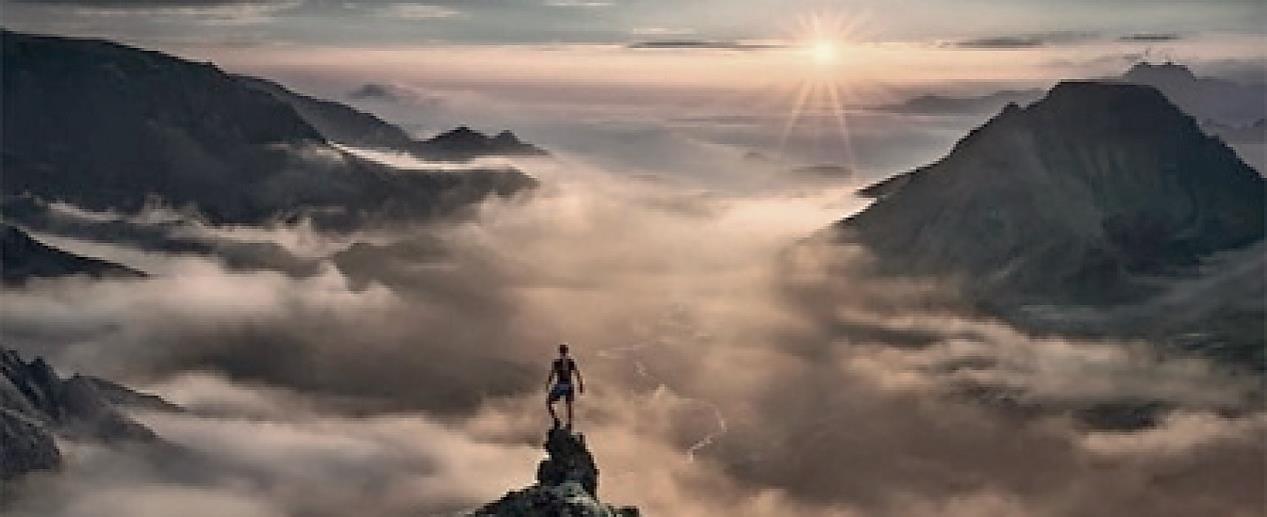 ２０年的悠悠歲月
一個懵懂無知的嬰孩已蛻變成為一個頂天立地的成人

期許我們都能成為一個更完整的人
守護台灣【生態】的永續美麗如昔
恪遵減碳【生活】的珍惜有限資源支持本土【生產】的友善土地作物
活出精彩【生命】的地球守護使者這回荒野台中年會20歲的成年禮
來到了鍾靈毓秀的九九峰山腳在靈山的懷抱中
我們一同穿越時空旅行

搭乘時光機
回望過去２０年荒野在自己身上走過的足跡
種種鮮活的回憶湧上心頭
一路重新回顧成長至此的生命緣分與養分
前瞻未來
我們為自己劃設目標
義無反顧地繼續溫柔堅定地走下去

空間的旅次裡
定向越野、大地尋寶、實境解謎、森林DIY、親炙登臨九九峰
就像童年午后
無拘無束地在大自然裡東奔西跑【主辦單位】荒野保護協會台中分會【協辦單位】施雜貨/毓繡美術館【活動日期與時間】106年10月28日（星期六）　09:00-16:30【活動地點】九九峰生態藝術園區　南投縣草屯鎮健行路152號【活動方式】大自然裡東奔西跑、秋天市集裡吃喝玩樂、美術館裡賞心悅目【活動流程】【報名費用】200元／人 (含餐費60元、DIY材料、50元有機市集抵用券)  (20周年 成年禮報名點選) 　　　　　　毓繡美術館參訪，語音導覽機租借費用代收 150元／人◎10:00-11:00 導覽場次 (點選報名)◎15:30-16:30 導覽場次 (點選報名)　　　　　　當日現場報名 - 限額50位，200元(含DIY材料、代收50元市集券、不供餐)【報名方式】線上預約報名　【對象人數】與荒野一起長大、期待與荒野繼續編寫另一個20年的妳/你預約報名人數400人（含親子團200人）【繳費方式】線上預約報名者，可親至分會繳交或線上繳費【注意事項】◎在定向越野、大地尋寶、實境解謎活動中，需要自備一個可讀取 QRcode 的行動裝置，才能讓活動順利進行喔！（一個家庭一個行動裝置即可…）【自備物品】參加者需自備環保餐盒及筷子、水壺、活動進行文具(筆、紙)、防曬及個人藥品。【連絡諮詢】荒野台中分會04-22068468、sowtc@sow.org.tw、台中市北區育德路115號【交通方式】◎自行開車--國道三號處【霧峰系統交流道】接國道六號→下東草屯交流道，經永安路接台14線中潭公路，於處過炎峰橋後，循【藝之森　九九峰生態藝術園區】路標→轉入右方車行天橋便道→便橋盡頭丁字路右轉順行可抵交通指揮處，依現場交管人員指示停妥車輛。(小叮嚀-永安路上有兩支限速測速照相)◎大眾交通工具【搭台灣高鐵至台中】 搭高鐵至台中站轉搭南投客運6670往埔里班次(省道)→坪林站下車→步行約10分鐘。【搭客運、火車至台中】 搭乘客運、火車至台中站轉乘台中客運6899(經中投、經台3線)、南投客運6899(省道) → 坪林站下車 → 步行約10分鐘。轉乘全航客運6268台中埔里班次(經中投、霧峰)至坪林里站下車 → 步行約10分鐘【搭客運至草屯】 搭客運至草屯站南投客運6670路線圖和時刻表：http://www.ntbus.com.tw/hsr14.html台中客運6899路線圖：http://www.tcbus.com.tw/image/lineimage.php?imagetest=6899，15-20分鐘一班南投客運6899路線圖和時刻表：http://www.ntbus.com.tw/np14.html全航客運6268路線圖和時刻表：http://chbus.myweb.hinet.net/images/6268-map.jpg時間活動內容人數活動地點簡介09:00-09:30報到、集合九九峰生態藝術園區-報到處讀取QRCODE／領取餐券活動方式叮嚀／通關密語09:30-12:00定向越野
大地尋寶實境解謎森林DIY
荒野攤位闖關施雜貨有機市集九九峰
生態藝術園區森林DIY - 採現場預約登記 (定時限量）纏繞自然，觀心自然手眼協調，探索自然10:00-11:00毓繡美術館參訪40毓繡美術館
（需事先預約）點此預約報名 ，40人額滿為止現場報到領取入場導覽券12:00-13:30享用午膳平林-永安宮須自備餐盒及筷子／憑餐券13:00-15:30定向越野
大地尋寶實境解謎森林DIY荒野攤位闖關施雜貨有機市集九九峰生態藝術園區森林DIY - 採現場預約登記 (定時限量）纏繞自然，觀心自然手眼協調，探索自然15:30-16:30毓繡美術館參訪40毓繡美術館
（需事先預約）點此預約報名 ，40人額滿為止現場報到領取入場導覽券